Checkpoint TaskOrganism Level SystemsInstructions and answers for teachersThese instructions cover the learner activity section which can be found on page 8. This Checkpoint Task should be used in conjunction with the KS3–4 Biology Transition Guide: Organism level systems, which supports OCR GCSE (9‒1) Gateway Science Biology A.When distributing the activity section to the learners either as a printed copy or as a Word file you will need to remove the teacher instructions section.IntroductionThis checkpoint task is designed to consolidate Key Stage 3 learning. It consists of four sections, the first three can be printed and given to learners to work through individually. The final section is a card sort.Section one asks learners to label diagrams of the male and female reproductive systems and match the parts to their role. For lower ability learners you may want to hand out a separate sheet with the keywords written on, or put the keywords on the classroom whiteboard.Section two requires learners to colour code a 28 day cycle to show what processes occur during the menstrual cycle.Section three gives learners the answers to some questions and learners have to write the question. There is no one correct question for each answer, expect to receive a variety of questions from the class for each answer. To check learners’ understanding of the processes and key terminology, teachers should encourage learners to use key words learnt throughout the topic when writing the questions.Section four is a card sort grouping the changes that occur during puberty. Learners group each change under the headings 'girls', 'boys' or 'both'. This could also be done as a whole class mini whiteboard activity.Teacher PreparationFor lower ability learners, the sheet with the key words for labelling the reproductive system diagrams in section one will need to be printed out. This can be done for the whole class, or for individuals within a class.Before the task, teachers will need to photocopy and cut out the cards for the card sort activity. It can be done individually or in pairs. Alternatively, the teacher can read out the statements individually and learners can write 'B', 'G' or 'Both' on a mini whiteboard and hold it up after a count of three.Learners should be issued with the worksheet 'Adolescence and reproduction - Checkpoint task - Learner'. Learners should be able to work through the tasks on the worksheet individually. The last task is a card sort or if the teacher prefers, a whole class mini whiteboard question and answer task using the statements from the card sort.Task 1 – The Reproductive SystemLabel the diagrams of the male and female reproductive systems below: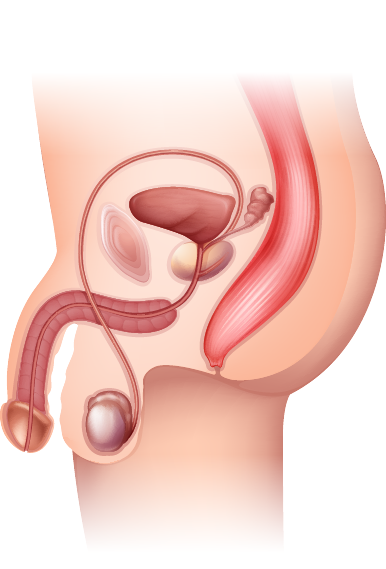 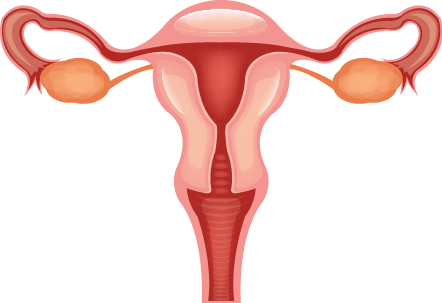 Using the diagrams, write the number of the correct reproductive part next to each statement below:Where sperm is made   Eggs are released from here once a month   Carries sperm from testis to urethra   Becomes erect and sperm is ejaculated   A fertilised egg will implant here An egg may be fertilised by a sperm here   This breaks down and is shed during a menstrual bleedTask 2 – The Menstrual CycleThe menstrual cycle lasts approximately 28 days. On the 28 day cycle above Colour the days a menstrual bleed occurs in REDColour the days the uterus lining builds up and thickens YELLOWDraw an ARROW pointing to the day an egg is released from an ovary. Label the arrow with the name of this process.Colour the days when the uterus lining stays thick in case a fertilised egg arrives in GREENTask 3 – Fertilisation, Gestation and BirthBelow are the answers to some questions. Write down a possible question for each answer.Learners may come up with a number of different questions. Below are some examples.Task 4 – PubertyAnswers to the card sort:Checkpoint TaskOrganism Level SystemsLearner ActivityTask 1 – The Reproductive SystemThe Reproductive System - KeywordsLearners could use the words below to label the diagrams of the male and female reproductive systems or do this from their existing knowledge without the list:Testes				PenisUrethra			OvaryUterus				Fallopian tubeCervix				ScrotumSperm duct			Uterus liningVaginaUsing the diagrams, write the number of the correct reproductive part next to each statement below:Where sperm is made   Eggs are released from here once a month   Carries sperm from testis to urethra   Becomes erect and sperm is ejaculated   A fertilised egg will implant here An egg may be fertilised by a sperm here   This breaks down and is shed during a menstrual bleedTask 2 – The Menstrual CycleThe menstrual cycle lasts approximately 28 days. On the 28 day cycle above Shade in the days a menstrual bleed occurs. Draw dots on the days the uterus lining builds up and thickens. Draw an ARROW pointing to the day an egg is released from an ovary.Label the arrow with the name of this process.Draw stripes on the days when the uterus lining stays thick in case a fertilised egg arrives.Task 3 – Fertilisation, Gestation and BirthBelow are the answers to some questions. Write down a possible question for each answer.12345678910111213141516171819202122232425262728QuestionAnswerName the process where the sperm nucleus and egg nucleus fuse together.FertilisationWhen the fertilised egg becomes a small ball of cells, what is it called?EmbryoWhat does the embryo turn into after 9 or 10 weeks?FoetusWhat is the function of the amniotic fluid?Acts as a shock absorberWhat passes from the mother's blood into the blood of the foetus at the placenta?Oxygen and food/nutrientsDoes the blood of the foetus and the blood of the mother mix in the placenta?No, they don't mixWhat causes the contractions that pushes the baby out at birth?Muscles in the uterus wallBoysGirlsBothVoice deepensBreasts developBody shape changesTesticles produce spermHips widenWeight gainPenis increases in length and widthPeriods startMood swings and irritabilityTesticles become larger and fullerOvaries start releasing eggsSpots form on skinHair grows on face, underarms and genitalsSweat moreEmotional changesSex hormones producedVoice deepensBreasts developBody shape changesTesticles produce spermHips widenWeight gainPenis increases in length and widthPeriods startMood swings and irritabilityTesticles become larger and fullerOvaries start releasing eggsSpots from on skinHair grows on face, underarms and genitalsSweat moreEmotional changesSex hormones produced12345678910111213141516171819202122232425262728QuestionAnswerFertilisationEmbryoFoetusActs as a shock absorberOxygen and foodNo, they don't mixMuscles in the uterus wall